 BASIC SKILLS AGENDA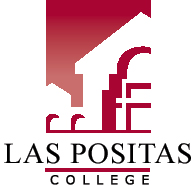 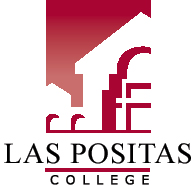 February 26, 2020| 2:30-4:30pm | Room 2411AAgendaCall to OrderReview and Approval of AgendaReview and Approval of Minutes (January 22, 2020)
Discussion ItemsDefinition of EquityBasic Skills Coordination 2021-2023AB 705 Task ForceBasic Skills Charge for 2020-2021Updates Adjournment Next Regular Meetings:April 22, 2020